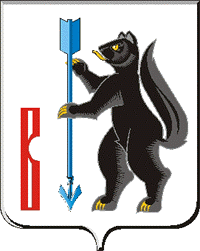 РОССИЙСКАЯ ФЕДЕРАЦИЯСВЕРДЛОВСКАЯ ОБЛАСТЬДУМА ГОРОДСКОГО ОКРУГА ВЕРХОТУРСКИЙР Е Ш Е Н И Еот «15» декабря 2016 года №59г. ВерхотурьеОб утверждении Положения о квалификационных требованиях для замещения должностей муниципальной службы в городском округе ВерхотурскийВ соответствии с Федеральным законом от 06 октября 2003 года N 131-ФЗ "Об общих принципах организации местного самоуправления в Российской Федерации", статьей 9 Федерального закона от 02 марта 2007 года N 25-ФЗ "О муниципальной службе", статьей 8 Закона Свердловской области от 29 октября 2007 года N 136-ОЗ "Об особенностях муниципальной службы на территории Свердловской области", руководствуясь  статьей 21 Устава городского округа Верхотурский, Дума городского округа Верхотурский      РЕШИЛА:     1. Утвердить Положение о квалификационных требованиях для замещения должностей муниципальной службы в органах местного самоуправления городского округа Верхотурский (прилагается).      2. Признать утратившим силу Решение Думы городского округа Верхотурский от 30.05.2012 № 28 «Об утверждении Положения о квалификационных требованияхдля замещения должностей муниципальной службыв городском округе Верхотурский».      3. Опубликовать настоящее Решение в информационном бюллетене «Верхотурская неделя и разместить на официальном сайте городского округа Верхотурский.      4. Контроль исполнения настоящего Решения возложить на комиссию по регламенту и местному самоуправлению Думы городского округа Верхотурский (Чебыкин А.С.).                    Главагородского округа Верхотурский 						А.Г. Лиханов УтвержденоРешением Думыгородского округа Верхотурскийот «15» декабря 2016г. N 59ПОЛОЖЕНИЕО КВАЛИФИКАЦИОННЫХ ТРЕБОВАНИЯХ ДЛЯ ЗАМЕЩЕНИЯДОЛЖНОСТЕЙ МУНИЦИПАЛЬНОЙ СЛУЖБЫВ ОРГАНАХ МЕСТНОГО САМОУПРАВЛЕНИЯГОРОДСКОГО ОКРУГА ВЕРХОТУРСКИЙ1. ОБЩИЕ ПОЛОЖЕНИЯ1.1.Для замещения должностей муниципальной службы в соответствии с федеральным законом устанавливаются квалификационные требования к уровню профессионального образования, стажу муниципальной службы или стажу работы по специальности, направлению подготовки, знаниям и умениям, необходимым для исполнения должностных обязанностей, а также при наличии соответствующего решения представителя нанимателя (работодателя) - к специальности, направлению подготовки.Квалификационные требования к уровню профессионального образования, стажу муниципальной службы или стажу работы по специальности, направлению подготовки, необходимым для замещения должностей муниципальной службы, устанавливаются на основе типовых квалификационных требований для замещения должностей муниципальной службы, которые определяются Законом Свердловской области от 29.10.2007 N 136-ОЗ "Об особенностях муниципальной службы на территории Свердловской области".Квалификационные требования к знаниям и умениям, которые необходимы для исполнения должностных обязанностей, устанавливаются в зависимости от области и вида профессиональной служебной деятельности муниципального служащего его должностной инструкцией. Должностной инструкцией муниципального служащего могут также предусматриваться квалификационные требования к специальности, направлению подготовки.Соответствие квалификационным требованиям является необходимым условием для поступления на муниципальную службу, для замещения должностей муниципальной службы в органах местного самоуправления городского округа Верхотурский. Квалификационные требования являются неотъемлемой частью системы аттестации муниципальных служащих и включаются в их должностные инструкции.1.2.Квалификационные требования для замещения должностей муниципальной службы представляют собой требования:1) к уровню профессионального образования;2) стажу муниципальной службы или стажу работы по специальности;3) направлению подготовки, знаниям и умениям, необходимым для замещения должностей муниципальной службы в органах местного самоуправления городского округа Верхотурский.2. КВАЛИФИКАЦИОННЫЕ ТРЕБОВАНИЯ ДЛЯ ЗАМЕЩЕНИЯВЫСШИХ И ГЛАВНЫХ ДОЛЖНОСТЕЙ МУНИЦИПАЛЬНОЙ СЛУЖБЫ2.1.Квалификационные требования к уровню профессионального образования и стажу муниципальной службы или стажу работы по специальности, направлению подготовки:2.1.1.Для высших должностей муниципальной службы:высшее образование не ниже уровня специалиста, магистратуры и стаж муниципальной (государственной гражданской) службы не менее шести лет или стаж работы по специальности, направлению подготовки не менее семи лет.2.1.2.Для главных должностей муниципальной службы:высшее образование не ниже уровня специалиста, магистратуры и стаж муниципальной (государственной гражданской) службы не менее четырех лет или стаж работы по специальности, направлению подготовки не менее пяти лет.2.2.Квалификационные требования к знаниям: знание Конституции Российской Федерации, Устава Свердловской области, Уставагородского округа Верхотурский, а также федеральных законов, иных нормативных правовых актов Российской Федерации, законов Свердловской области, иных нормативных правовых актов Свердловской области, принимаемых Губернатором Свердловской области и Правительством Свердловской области, муниципальных нормативных правовых актов в соответствующей сфере деятельности органов местного самоуправления городского округа Верхотурский.Квалификационные требования к знаниям в области информационно-коммуникационных технологий: знания правовых аспектов в области информационно-коммуникационных технологий; правовых аспектов в сфере предоставления муниципальных услуг населению и организациям посредством применения информационно-коммуникационных технологий; аппаратного и программного обеспечения; возможностей и особенностей применения современных информационно-коммуникационных технологий в органах местного самоуправления городского округа Верхотурский, включая использование возможностей межведомственного документооборота; общих вопросов в области обеспечения информационной безопасности.Квалификационные требования к знаниям в области информационно-коммуникационных технологий специального уровня: знания систем взаимодействия с гражданами и организациями; систем межведомственного взаимодействия; систем управления информационными ресурсами; систем информационной безопасности.Квалификационные требования к знаниям, которые необходимы для исполнения должностных обязанностей, устанавливаются в зависимости от области и вида профессиональной служебной деятельности муниципального служащего его должностной инструкцией.2.3.Квалификационные требования к умениям:умение планировать работу, рационально использовать свое рабочее время, организовать труд подчиненных, координировать, регулировать и контролировать работы курируемых (руководимых) подразделений, анализировать и прогнозировать последствия принимаемых решений; четко ставить задачи перед подчиненными, рационально делегировать им права, полномочия и ответственность; обеспечивать расстановку кадров с учетом их квалификационного потенциала и деловых качеств; владеть приемами межличностных отношений и мотивации подчиненных, создавать эффективные взаимоотношения в коллективе (психологический климат); подводить итоги работы и оценивать работу курируемых (руководимых) подразделений, вести деловые переговоры, владеть конструктивной критикой, разрабатывать меры по устранению выявленных недостатков; лаконично, аргументировано, четко и в логичной последовательности излагать устно и письменно мысли, вести деловую переписку;владеть компьютерной техникой и другой оргтехникой, а также необходимым программным обеспечением; работать с внутренними и периферийными устройствами компьютера; с информационно-телекоммуникационными сетями, в том числе сетью Интернет; в операционных системах; с электронной почтой; в текстовом редакторе, с электронными таблицами; готовить презентации, использовать графические объекты в электронных документах.Квалификационные требования к умениям, которые необходимы для исполнения должностных обязанностей, устанавливаются в зависимости от области и вида профессиональной служебной деятельности муниципального служащего его должностной инструкцией.3. КВАЛИФИКАЦИОННЫЕ ТРЕБОВАНИЯДЛЯ ЗАМЕЩЕНИЯ ВЕДУЩИХ, СТАРШИХ И МЛАДШИХ ДОЛЖНОСТЕЙМУНИЦИПАЛЬНОЙ СЛУЖБЫ3.1.Квалификационные требования к уровню профессионального образования и стажу муниципальной службы или стажу работы по специальности, направлению подготовки:3.1.1.Для ведущих должностей муниципальной службы:высшее образование и стаж муниципальной (государственной гражданской) службы не менее двух лет или стаж работы по специальности, направлению подготовки не менее четырех лет, либо стаж муниципальной (государственной гражданской) службы или стаж работы по специальности, направлению подготовки не менее одного года (для лиц, имеющих дипломы специалиста или магистра с отличием, в течение трех лет со дня выдачи диплома).3.1.2.Для старших должностей муниципальной службы:высшее образование без предъявления требований к стажу муниципальной (государственной гражданской) службы или стажу работы по специальности, направлению подготовки.3.1.3.Для младших должностей муниципальной службы:профессиональное образование без предъявления требований к стажу муниципальной (государственной гражданской) службы или стажу работы по специальности, направлению подготовки.3.2.Квалификационные требования к знаниям: знание Конституции Российской Федерации, Устава Свердловской области, Уставагородского округа Верхотурский, а также федеральных законов, иных нормативных правовых актов Российской Федерации, законов Свердловской области, иных нормативных правовых актов Свердловской области, принимаемых Губернатором Свердловской области и Правительством Свердловской области, муниципальных нормативных правовых актов в соответствующей сфере деятельности органов местного самоуправления городского округа Верхотурский.Квалификационные требования к знаниям в области информационно-коммуникационных технологий: знания аппаратного и программного обеспечения; возможностей и особенностей применения современных информационно-коммуникационных технологий в органах местного самоуправления городского округа Верхотурский, включая использование возможностей межведомственного документооборота; общих вопросов в области обеспечения информационной безопасности.Квалификационные требования к знаниям в области информационно-коммуникационных технологий специального уровня: знания систем взаимодействия с гражданами и организациями; систем межведомственного взаимодействия; информационно-аналитических систем, обеспечивающих сбор, обработку, хранение и анализ данных; систем информационной безопасности.Квалификационные требования к знаниям, которые необходимы для исполнения должностных обязанностей, устанавливаются в зависимости от области и вида профессиональной служебной деятельности муниципального служащего его должностной инструкцией.3.3.Квалификационные требования к умениям: умение эффективно и последовательно организовывать работы по взаимосвязям с другими госорганами, органами местного самоуправления, организациями, населением; адаптироваться к новой ситуации и применять новые подходы к решению возникающих проблем; анализировать статистические и отчетные данные; владеть компьютерной и другой оргтехникой, а также необходимым программным обеспечением; работать с внутренними и периферийными устройствами компьютера, информационно-телекоммуникационными сетями, в том числе сетью Интернет; работать в операционных системах, в текстовом редакторе, с электронными таблицами; готовить презентации; использовать графические объекты в электронных документах, с базами данных; лаконично, аргументировано, четко и в логичной последовательности излагать устно и письменно мысли, вести деловую переписку; работать с законодательными и иными нормативными правовыми актами, проводить аналитическую работу, готовить предложения и рекомендации; четко организовывать и планировать выполнение порученных заданий, рационально использовать рабочее время, выполнять должностные обязанности самостоятельно.Квалификационные требования к умениям, которые необходимы для исполнения должностных обязанностей, устанавливаются в зависимости от области и вида профессиональной служебной деятельности муниципального служащего его должностной инструкцией.4. ЗАКЛЮЧИТЕЛЬНЫЕ ПОЛОЖЕНИЯ4.1.Муниципальные служащие, поступившие на муниципальную службу до вступления в силу настоящего Положения и замещающие на день вступления в силу настоящего Положения главные, ведущие, старшие и младшие должности муниципальной службы, не могут быть уволены с муниципальной службы, переведены на нижестоящие должности муниципальной службы в связи с их несоответствием установленным в соответствии с настоящим Положением квалификационным требованиям к уровню профессионального образования, стажу муниципальной службы или стажу работы по специальности, направлению подготовки.4.2.Квалификационное требование для замещения должностей муниципальной службы высшей и главной групп должностей муниципальной службы о наличии высшего образования не ниже уровня специалиста, магистратуры не применяется:1) к гражданам, претендующим на замещение должностей муниципальной службы, указанных в абзаце первом настоящего пункта, и муниципальным служащим, замещающим указанные должности, получившим высшее профессиональное образование до 29 августа 1996 года;2) к муниципальным служащим, имеющим высшее образование не выше бакалавриата, назначенным на должности муниципальной службы, указанные в абзаце первом настоящего пункта, до 1 августа 2016 года, в отношении замещаемых ими должностей муниципальной службы.